Об определении перечня помещений и мест для проведения встреч зарегистрированных кандидатов, их доверенных лиц, представителей политических партий с избирателями, специальных мест для размещения печатных агитационных материалов  при подготовке и проведении выборов депутатов Государственной Думы Федерального Собрания Российской Федерации восьмого созыва, выборов депутатов Государственного Совета Чувашской Республики седьмого созыва и выборов в органы местного самоуправления Алатырского района Чувашской Республики 19 сентября 2021 года на территории Алатырского районаВ соответствии с Федеральным законом от 12 июня 2002 года № 67-ФЗ «Об основных гарантиях избирательных прав и права на участие в референдуме граждан Российской Федерации», Указом Главы Чувашской Республики от 7 апреля 2021 года № 48 «О мерах по оказанию содействия избирательным комиссиям в организации подготовки и проведения на территории Чувашской Республики выборов депутатов Государственной Думы Федерального Собрания Российской Федерации восьмого созыва и выборов депутатов Государственного Совета Чувашской Республики седьмого созыва», администрация Алатырского района п о с т а н о в л я е т:Определить по согласованию с главами сельских поселений Алатырского района Чувашской Республики:- перечень помещений и мест для проведения встреч зарегистрированных кандидатов, их доверенным лицам, представителям политической партии с избирателями в ходе подготовки к выборам депутатов Государственной Думы Федерального Собрания Российской Федерации восьмого созыва, выборов депутатов Государственного Совета Чувашской Республики седьмого созыва и выборов в органы местного самоуправления Алатырского района Чувашской Республики 19 сентября 2021 года согласно приложению № 1 к настоящему постановлению;- специальные места для размещения печатных агитационных материалов зарегистрированных кандидатов, их доверенным лицам, представителям избирательного объединения в ходе подготовки к выборам депутатов Государственной Думы Федерального Собрания Российской Федерации восьмого созыва, выборов депутатов Государственного Совета Чувашской Республики седьмого созыва и выборов в органы местного самоуправления Алатырского района Чувашской Республики 19 сентября 2021 года согласно приложению № 2 к настоящему постановлению.Рекомендовать главам сельских поселений Алатырского района Чувашской Республики:- безвозмездно предоставлять помещения, находящиеся в муниципальной собственности, пригодные для проведения агитационных публичных мероприятий для организации и проведения встреч зарегистрированных кандидатов, их доверенным лицам, представителям избирательного объединения в ходе подготовки к выборам 19 сентября 2021 года согласно перечню помещений и поданной заявки;- выделить специальные оборудованные места для размещения печатных агитационных материалов на территории каждого избирательного участка.Контроль за выполнением настоящего постановления возложить на заместителя главы администрации – начальника организационного отдела.Настоящее постановление вступает в силу после его официального опубликования.Глава администрации                                                                                         Н.И. ШпилеваяПриложение № 1к постановлению администрацииАлатырского районаот __.08.2021 № ___Перечень помещений и местдля проведения встреч зарегистрированных кандидатов, их доверенным лицам, представителям политической партии с избирателями в ходе подготовки выборов депутатов Государственной Думы Федерального Собрания Российской Федерации восьмого созыва, выборов депутатов Государственного Совета Чувашской Республики седьмого созыва и выборов в органы местного самоуправления Алатырского района Чувашской Республики 19 сентября 2021 года_________________________________________Приложение № 2к постановлению администрацииАлатырского районаот __.08.2020 № ___Специальные места для размещения печатных агитационных материалов зарегистрированных кандидатов, их доверенным лицам, представителям избирательного объединения в ходе подготовки к выборам депутатов Государственной Думы Федерального Собрания Российской Федерации восьмого созыва, выборов депутатов Государственного Совета Чувашской Республики седьмого созыва и выборов в органы местного самоуправления Алатырского района Чувашской Республики 19 сентября 2021 года____________________________________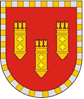 Администрация Алатырского районаЧувашской РеспубликиПОСТАНОВЛЕНИЕ__.08.2021 № _____г. АлатырьУлатӑр район администрацийӗ Чӑваш РеспубликинЙЫШĂНУ__.08.2021 № _____Улатӑр г.N п/пНаименование сельского поселенияНаселенный пунктПомещения1.Алтышевское сельское поселениеЧувашская Республика Алатырский район с. Алтышево,  ул. Полевая, д. 25аМБОУ «Алтышевская ООШ»2.Атратское сельское поселениеЧувашская Республика, Алатырский район, с. Атрать, ул. Кирова, д. 2азрительный зал Атратского СДК3.Ахматовскоесельское поселениеЧувашская Республика, Алатырский район, с. Ахматово, ул. Ленина, д. 53зрительный залАхматовского СДК4.Восходское сельское поселениеЧувашская Республика, Алатырский район, п. Восход, ул. Ленина, д. 10зрительный зал Восходского СДК5.Иваньково-Ленинское сельское поселениеЧувашская Республика, Алатырский район, с. Иваньково-Ленино,ул. Пушкина, д. 1Азрительный зал Иваньково -Ленинского СДК6.Кирское сельское поселениеЧувашская Республика, Алатырский район, п. Киря, ул. Лермонтова, дом 1азрительный зал Кирского ДК7.Кувакинское сельское поселениеЧувашская Республика, Алатырский район, с. Кувакино, ул. Пролетарская, д. 18зрительный зал Кувакинского СДК8.Междуреченское сельское поселениеЧувашская Республика, Алатырский район, с. Междуречье, ул. 50 лет ЧАССР, д. 14помещение Междуреченского СДК9.Миренское сельское поселениеЧувашская Республика, Алатырский район, с. Миренки, ул. Советская-1,  д. 42зрительный залМиренского СДК9.Миренское сельское поселениеЧувашская Республика, Алатырский район, с. Явлеи, ул. Первомайская, д. 5Здание бывшей Явлейской ООШ10.Новоайбесинское сельское поселениеЧувашская Республика, Алатырский район, с. Новые Айбеси, ул. Акимова, д. 18зрительный зал Новоайбесинского СДК11.Октябрьское сельское поселениеЧувашская Республика, Алатырский район, п. Алтышево ул. Заводская, д. 6модельная библиотека12.Первомайское сельское поселениеЧувашская Республика, Алатырский район, п. Первомайский, ул. Ленина, д. 50Фойе Первомайского СДК13.Староайбесинское сельское поселениеЧувашская Республика, Алатырский район, с. Старые Айбеси, ул. Школьная д.5актовый зал  МБОУ «Староайбесинская средняя общеобра-зовательная школа» 13.Староайбесинское сельское поселениеЧувашская Республика, Алатырский район, с. Старые Айбеси, ул. Школьная д.24модельная библиотека14.Стемасское сельское поселениеЧувашская Республика, Алатырский район, с. Стемасы, ул. Ленина, д.124модельная библиотека15.Сойгинское сельское поселениеЧувашская Республика, Алатырский район, с. Сойгино, ул. Карла Маркса, д. 38зрительный зал Сойгинского СДК16.Чуварлейское сельское поселениеЧувашская Республика, Алатырский район, с. Чуварлеи, ул. Ворошилова, д. 136зрительный залЧуварлейского СДКНаименование сельского поселенияСпециальные местаАдрес месторасположения Алтышевское сельское поселениеинформационный щит, находящийся на стене при входе в Алтышевское почтовое отделениес. Алтышево, ул. Сульдина, д.3бАлтышевское сельское поселениеинформационный щит, находящийся на фасаде магазина  Алатырского торгового объединения ПО «Чувашпотребсоюз»с.  Алтышево, ул. Ленина, д.1аАлтышевское сельское поселениеинформационный щит, находящийся рядом с магазином ИП Куманейкина С.М.с. Анютино, ул. Юбилейная, д.41Атратское сельское поселениеинформационный щит, находящийся рядом с администрацией Атратского сельского поселенияс. Атрать, ул. Кирова, д. 3Ахматовское сельское поселениеинформационный щит, находящийся на стене с правой стороны от входа в здание магазина  «Центральный»с.  Ахматово, ул. Ленина, д.53АВосходское сельское поселениеинформационный щит, находящийся на фасаде магазина  №15 Алатырского торгового объединения ПО «Чувашпотребсоюз»пос.  Восход, ул. Ленина, д.7Иваньково-Ленинское сельское поселениеинформационный щит, находящийся на стене здания магазина  № 17 Алатырского торгового объединения ПО «Чувашпотребсоюз»с. Иваньково-Ленино, ул. Комиссариатская, д.2БИваньково-Ленинское сельское поселениеинформационный щит, находящийся у здания Соловьевского ФАП пос. Соловьевский, ул. Кооперативная, д.1Кирское сельское поселениеИнформационный щит, находящийся между магазинами ИП Алексеева и «МИР»пос. Киря, ул. Ленина, д.39 и 40Кувакинское сельское поселениеинформационный щит, находящийся рядом с магазином ИП Сергеевой В.А.с. Кувакино, ул. Красная Площадь, д.6Кувакинское сельское поселениеинформационный щит, находящийся на стене здания магазина  № 1 Алатырского торгового объединения ПО «Чувашпотребсоюз»с. Кувакино, ул. Ленина, д.57аКувакинское сельское поселениеинформационный щит, находящийся на стене здания магазина  ИП Сергеевас. Кувакино, ул. Красная Площадь, д.6Кувакинское сельское поселениеинформационный щит, находящийся на стене здания магазина  ИП Векленкос. Ичиксы, ул. Ленина, д.56аКувакинское сельское поселениеинформационный щит, находящийся рядом со зданием магазина  ИП Муратовас. Березовый Майдан, ул. Озерная, д.3Междуречен-ское сельское поселениеинформационный щит, находящийся рядом с магазином  Алатырского торгового объединения ПО «Чувашпотребсоюз»с.  Междуречье, ул. Набережная, д.1Междуречен-ское сельское поселениеинформационный щит, находящийся рядом с магазином  Алатырского торгового объединения ПО «Чувашпотребсоюз»с.  Сурский Майдан, ул. Советская, д.1Миренское сельское поселениеинформационный щит, находящийся на магазине ИП Кирилловс. Миренки, ул. Советская-2, д.43Миренское сельское поселениеИнформационный щит, находящийся напротив магазина Алатырского торгового объединения ПО «Чувашпотребсоюз»с. Явлеи, ул. Ленина, д.50Новоайбесин-ское сельское поселениеинформационный щит, находящийся рядом с СДКс. Новые Айбеси, ул. М. Акимова, д. 18Октябрьское сельское поселениеинформационный щит, находящийся на стене при входе здание Алатырского лесхозапос. Алтышево, ул. Железнодорожная, д.8Первомайское сельское поселениеинформационный щит, находящийся рядом с администрацией Первомайского сельского поселенияпос. Первомайский, ул. Ленина, д.33Первомайское сельское поселениеинформационный щит, находящийся на стене здания магазина № 9 Алатырского торгового объединения ПО «Чувашпотребсоюз»пос. Первомайский, ул. Пионерская, д.20Первомайское сельское поселениеинформационный щит, находящийся на стене здания магазина № 10 Алатырского торгового объединения ПО «Чувашпотребсоюз»пос. Первомайский, ул. Ленина, д.46Староайбесинское сельское поселениеинформационный щит на стене при входе в магазины «Продукты» ИП Никитин С.А. и «Хозтовары» ИП Немойкин А.В.с. Старые Айбеси,ул. Ленина, д.42Староайбесинское сельское поселениеинформационный щит, находящийся на стене при входе в магазин «Алмаз-3» ИП Храмова О.С.с. Старые Айбеси, ул. Ленина, д.83Староайбесинское сельское поселениеИнформационный щит, находящийся рядом с магазином Алатырского торгового объединения ПО «Чувашпотребсоюз»с. Старые Айбеси, ул. Ленина, д.27 (лицевая часть доски)Стемасское сельское поселениеинформационный щит, находящийся на лицевой стене магазина ООО «Самвел»с. Стемасы, ул. Ленина, д. 122Сойгинское сельское поселениеинформационный щит, находящийся в центре с. Сойгино напротив магазина Алатырского торгового объединения ПО «Чувашпотребсоюз»с. Сойгино, ул. Ленина, д.34Чуварлейское сельское поселениеинформационный щит, находящийся около администрации Чуварлейского сельского поселенияс. Чуварлеи, ул. Ворошилова, д.144